Билет № 11. Этапы формирования человека в древности.2. Проанализируйте положения законов «Жеты Жарғы», направленные на  политическое объединение казахского народа.3. Дайте характеристику общественно-политическим процессам в Казахстане в начале XX века.Билет № 21. Занятия древнейших людей в эпоху нижнего палеолита.2. Объясните, почему в столкновении интересов Джунгарии, Англии, Среднеазиатских ханств и России в Центральной Азии в конце XVII - начале XVIII веков территория Казахского ханства имело важное значение.3. Заполните таблицу:Билет № 31. Возникновение родовой общины в эпоху позднего палеолита.2. Определите хронологические рамки и расскажите об этом историческом событии: «…голод, невосполнимый урон развитию производительных сил. Казахские роды вынуждены были покинуть веками насиженные места. Эти годы по своим разрушительным последствиям сравнимы лишь с монгольским нашествием XIII века. В этот период особенно пострадал Жетысу. Нелегким было положение и в Восточном Казахстане. Трагедия стала возможной из-за внезапных агрессивных военных действий соседнего государства, а также была обусловлена отсутствием в казахском обществе политического единства».3. Заполните таблицуБилет № 41. Молодежные и общественные организации и их влияние на революционный процесс в 1917 году.2. Опишите процесс появления гончарного ремесла.3. Сгруппируйте последствия присоединения Младшего и Среднего жузов к России по следующим критериям: А) Политические последствия; В) Экономические последствия.Билет № 51. Причины национально - освободительного движения под руководством Кенесары Касымулы.2. Объясните, почему сцены удачной охоты являются наиболее распространенными в искусстве древнего человека.3. Объясните  влияние  многопартийной системы на политическую обстановку в  Казахстане  после Февральской революции 1917 года.Билет № 61. Казахстан в эпоху палеолита (хронология и характеристики периода).2. Охарактерезуйте сущность политики военного коммунизма.3. Докажите, что Абылай «…славный в ордах отношениями своими с императрицею Российскою и Китайским богдыханом, на самом деле был властитель совершенно независимый».Билет № 71. Казахстан в эпоху мезолита (хронология и характеристики периода).2. Определите последствия голода 1931-1933 годов в Казахстане.3. Проанализируйте причины поражения, последствия и историческое значение народных восстаний в Южном Казахстане в 40-50 – годы XIХ века.Билет № 81. ГУЛАГ на территории Казахстана.2. Назовите причины перехода от придомного к полукочевому скотоводству в эпоху бронзы. 3. Проанализируйте историческое значение восстания Кенесары Касымова в развитии государственности казахского народа.Билет № 91. Реформа 1867-1868 гг.2. Оцените  значение искусства и литературы в поднятии духа народа в годы Великой Отечественной войны.3. Заполните схему «Андроновская культура».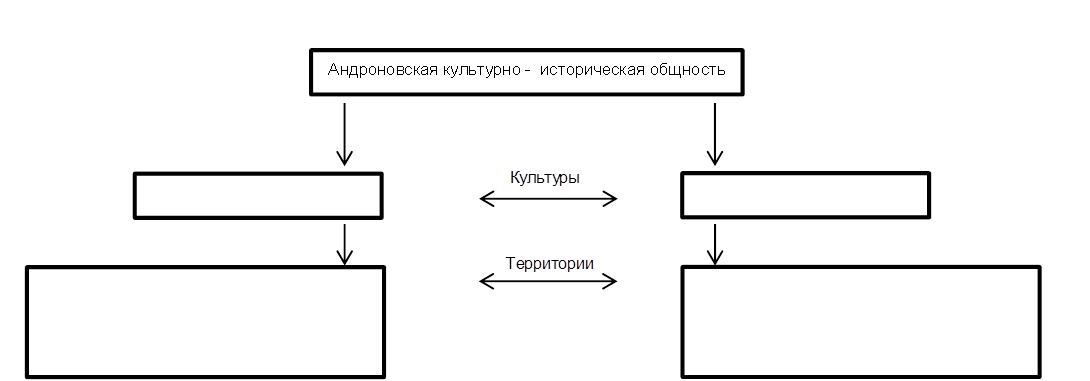 Билет № 101. Абай – основоположник казахской письменной литературы.2. Последствия освоения целинных и залежных земель в Казахстане3. Отметьте на контурной карте территорию расселения племени аргиппеев. Расскажите об археологических памятниках аргиппеев.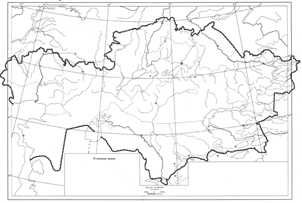 Билет № 111. Алихан Букейханов - лидер национального демократического движения в начале XX века.2. Охарактеризуйте особенности погребений Тасмолинской культуры.3.Предпосылки провозглашения независимости Казахстана.Билет № 121.Иностранный капитал в Казахстане в начале XX века.2.Техника полихромного стиля.3.Оцените влияние Ассамблеи народа Казахстана в укреплении межконфессионального, межэтнического согласия и внутренней стабильности.Билет № 131. Казахстан – правое, светское и социальное государство.2. Определите, какое место занимает казахстанская тематика в творчестве русских художников в XIX – XX вв.3. Отметьте на контурной карте территорию расселения племени кангюев. Расскажите об археологических памятниках кангюев.Билет № 141. Казахстан в годы революции 1905-1907 гг.2.Роль Н.А.Назарбаева в реализации идеи евразийства.3. Какие события объединяют 203г. до н.э., 188 г. до н.э. и 55г. до н.э. Определите значение этих событий.Билет № 151. Развитие городов и торговли в Казахстане во второй половине XIX века.2. Причины репрессий против представителей казахской интеллигенции в конце 20- начале 50 гг. ХХ в.3. Сравните общественное устройство кангюев и сарматов, охарактеризуйте общие и различные черты.Билет № 161.Тюркский каганат (этнический состав, общественное устройство, внутренняя и внешняя политика).2.Охарактеризуйте последствия переселения в казахские земли русских и украинских крестьян во второй половине XIX века.3. Заполните схему «Признаки проявления тоталитарного режима в 30-ые-40-ые годы XX века в СССР».Билет № 171. Тюргешский каганат (образование, расцвет, упадок).2. Определите различия в методах борьбы против карателей Семиреченского и Тургайского центров восстания 1916 года.3. Объясните, в чем заключался цель общественно-политической деятельности А. Букейханова.Билет № 181. Огузское государство (племенной состав, общественное устройство, внутренняя и внешняя политика).2. Объясните, причины быстрого развития городов и роста торговли в Казахстане  во второй половине XIX века.3. Заполните таблицу: Билет № 191. Особенности экономических реформ  в период «застоя».2. Охарактеризуйте влияние Великого Шелкового пути на культуру Казахстана в раннее средневековье.3. Докажите, что восстание под руководством Жоламана Тленшиева (1822-1825 годов) имело ярко выраженный антиколониальный характер.Билет № 201. Найманы, кереиты и жалаиры (до монгольских завоеваний).2. Определите трудности перехода к рыночной экономике в Казахстане в первой половине 90 - х годов XX века.3. Объясните причины поражений восстаний в Уральской, Тургайской областях (1868-1869 годах) и на Мангыстау(1870 году).Билет № 211. Казахская тематика в произведениях известных художников (Т.Шевченко, В.Верещагин, Н.Хлудов).2. Определите, какие факторы повлияли на процесс урбанизации в Казахстане в годы индустриализации.3. Отметьте на контурной карте территорию государства Хорезм. Назовите государства на территории Казахстана, граничащие с Хорезмом.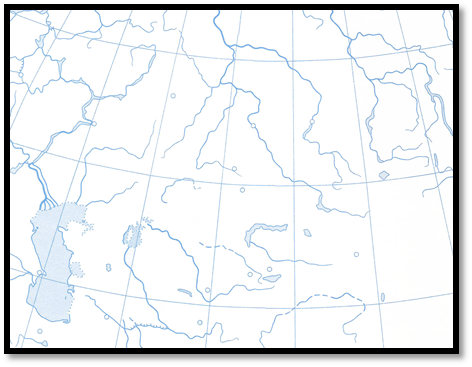 Билет № 221. Влияние ислама и арабского языка на развитие культуры в эпоху средневековья.2.Объясните почему партия «Алаш» получила всенародную поддержку на выборах в Учредительное собрание.3. Деятельность Ы. Алтынсарина в развитии системы образования в Казахстане.Билет № 231. Петербургский договор 1881 года.2. Определите изменения, произошедшие в Казахстане в результате НЭПа.3. Отметьте на контурной карте территорию улуса Джучи. Назовите государства, образовавшиеся после распада улуса.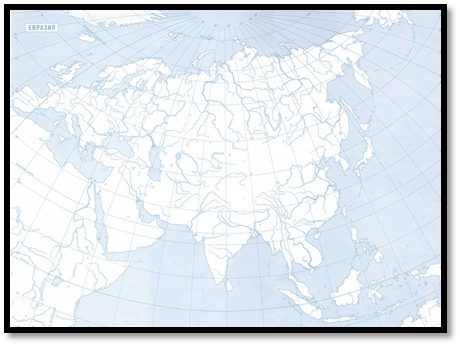 Билет № 241.Национально - освободительное движение под руководством Исатая Тайманова и Махамбета Утемисова.2. Охарактеризуйте основные направления развития экономики Казахстана в XXI веке.3. Роль Чингисхана в истории Казахстана.Билет № 251. Ногайская Орда: образование, государственное устройство, общественное устройство, политическая история.2. Определите, позитивные и негативные тенденции в науки и образовании Казахстана в 20 - х - 30 - х годах XX века.3. Определите общие черты в деятельности Касыма торе и Кенесары хана Билет № 261.Этапы сложения казахского народа.2.Определите трудности и успехи НЭПа.3.Докажите, что реформы 1886 года и 1891 года усилили позиции колониальной администрации в казахской степи.Билет № 271. Великие казахские бии.2. Проявления культа огня у казахов в XIV – XV века.3. Заполните таблицу: Билет № 281.Историческое значение образования Казахского ханства.2.В чем проявилось, непоследовательность действий хана Нуралы во время Крестьянской войны под руководством Е.Пугачева.3.Заполните таблицу: Билет № 291. Научные и военные экспедиции, организованные царским правительством в Казахстан в XVIII веке.2. Раскройте понятия волюнтаризм, субъективизм, целина, совнархозы.3. Сравните исторические личности ханов Касыма и Есима. Выявите общие и различные черты их деятельности.Билет № 301. Система правления в Казахском ханстве. 2. Охарактеризуйте просветительскую деятельность Жангира - хана Букеевской Орды.3. Заполните таблицу: Сравнительная характеристика центров восстания 1916 года в КазахстанеСравнительная характеристика центров восстания 1916 года в КазахстанеЦентры восстанияХарактеристикаРезультаты деятельности Временного правительства в Казахстане в 1917 годуРезультаты деятельности Временного правительства в Казахстане в 1917 годуПоложительныеОтрицательныеИндустриализация в КазахстанеИндустриализация в КазахстанеОтрицательные стороныПоложительные стороныРазвитие культуры Казахстана в 1920-1930-ые годыРазвитие культуры Казахстана в 1920-1930-ые годыРазвитие культуры Казахстана в 1920-1930-ые годытеатркиноискусствоРазвитие системы образования Казахстана в 1920-1930-ые годыРазвитие системы образования Казахстана в 1920-1930-ые годыРазвитие системы образования Казахстана в 1920-1930-ые годыЛиквидация безграмотностиСредняя школаВысшая школаКардинальные реформы в экономике Казахстана 90-ых годах XX века.Кардинальные реформы в экономике Казахстана 90-ых годах XX века.Начало экономических реформДенежная реформаТрудности при провидении реформ